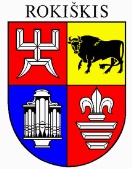 ProjektasROKIŠKIO RAJONO SAVIVALDYBĖS TARYBAS P R E N D I M ASDĖL SKEMŲ SOCIALINĖS GLOBOS NAMŲ GERIAMOJO VANDENS TIEKIMO IR NUOTEKŲ TVARKYMO 2017-2021 M. VEIKLOS PLANO SUDERINIMO2017 m. rugsėjo 29 d. Nr. TS -RokiškisVadovaudamasi Lietuvos Respublikos vietos savivaldos įstatymo 6 straipsnio 30 punktu, Lietuvos Respublikos geriamojo vandens tiekimo ir nuotekų tvarkymo įstatymo 34 straipsnio 4 dalimi, Geriamojo vandens tiekimo ir nuotekų tvarkymo bei paviršinių nuotekų tvarkymo paslaugų kainų nustatymo metodika, patvirtinta Valstybinės kainų ir energetikos kontrolės komisijos 2006 m. gruodžio 21 d. nutarimu Nr. O3-92, 48 punktu bei Geriamojo vandens tiekėjų ir nuotekų tvarkytojų veiklos planų rengimo taisyklėmis, patvirtintomis Lietuvos Respublikos aplinkos ministro 2015 m. sausio 8 d. įsakymu Nr. D1-11,Rokiškio rajono savivaldybės taryba  n u s p r e n d ž i a:Suderinti Skemų socialinės globos namų geriamojo vandens tiekimo ir nuotekų tvarkymo 2017-2021 m. veiklos planą, kuriame numatoma geriamojo vandens ir nuotekų įrenginių atnaujinimui skirti 8 000,00 Eurų (aštuonis tūkstančius eurų).Šis sprendimas gali būti skundžiamas Lietuvos Respublikos administracinių bylų teisenos įstatymo nustatyta tvarka.Savivaldybės meras				Antanas VagonisDovilė Pučinskienė Rokiškio rajono savivaldybės tarybos                                                                                        2017 m. rugsėjo 29 d. Sprendimo TS -                                                                                                             priedasSKEMŲ SOCIALINĖS GLOBOS NAMŲ GERIAMOJO VANDENS TIEKIMO IR NUOTEKŲ TVARKYMO 2017–2021 M. VEIKLOS PLANASI SKYRIUSBENDROSIOS NUOSTATOSSkemų socialinės globos namų 2017–2021 m. veiklos planas (toliau – Veiklos planas) parengtas vadovaujantis Lietuvos Respublikos geriamojo vandens tiekimo ir nuotekų tvarkymo įstatymo 34 straipsnio 4 dalimi, Geriamojo vandens tiekimo ir nuotekų tvarkymo bei paviršinių nuotekų tvarkymo paslaugų kainų nustatymo metodikos, patvirtintos Valstybinės kainų ir energetikos kontrolės komisijos 2006 m. gruodžio 21 d. nutarimu Nr. O3-92, 48 punktu bei Geriamojo vandens tiekėjų ir nuotekų tvarkytojų veiklos planų rengimo taisyklėmis, patvirtintomis Lietuvos Respublikos aplinkos ministro 2015 m. sausio 8 d. įsakymu Nr. D1-11.	2. Skemų socialinės globos namų veiklos plano paskirtis – numatyti ir aprašyti geriamojo vandens tiekimo ir nuotekų tvarkymo veiklos strategines kryptis ir priemones, užtikrinančias saugos ir kokybės reikalavimus atitinkančio geriamojo vandens tiekimą ir  nuotekų tvarkymą Skemų socialinės globos namų viešojo geriamojo vandens tiekimo ir nuotekų tvarkymo teritorijoje ir šių paslaugų plėtrą.3. Veiklos plane vartojamos sąvokos apibrėžtos Lietuvos Respublikos geriamojo vandens tiekimo ir nuotekų tvarkymo įstatyme. II SKYRIUSVYKDOMA VEIKLA4.  2015 m. birželio 30 d. Skemų socialinės globos namams suteikta geriamo vandens tiekimo ir nuotekų tvarkymo licencija. 5. Skemų socialinės globos namai tiekia geriamąjį vandenį ir surenka nuotekas iš globos namuose vykdomos veiklos, o parduoda vandenį 36 butams bei dviems  individualiems namams. Vidutiniškai yra suvartojama apie 75-85 m³ vandens per parą.6. Geriamas vanduo yra išgaunamas dvejose vandenvietėse. Vanduo yra išvalomas nuo geležies pertekliaus ir kitų sunkių detalių, filtrais EIGA NF360.7. Buitinės ir lietaus nuotekos yra surenkamos nuotekų surinkimo rezervuare ir perpumpuojamos į biologinius valymo įrenginius. Numatyta tvarka periodiškai yra vykdoma geriamojo vandens ir išleidžiamų išvalytų nuotekų kontrolė LNAB.III SKYRIUSVEIKLOS KRYPTYS8. Užtikrinti kokybiško geriamojo vandens tiekimo ir nuotekų tvarkymo paslaugas vartotojams ir abonentams.8.1. tobulinti technologinius procesus, mažinant elektros energijos sąnaudas;8.2. palaikyti geriamojo vandens kokybės reikalavimus;8.3. užtikrinti saugų nuotekų perpumpavimą ir išvalymą.8.4. Geriamojo vandens ir nuotekų įrenginių atnaujinimui planuojama skirti 8,0 tūkst. Eurų.8.5. Siekiant racionaliai ir ekonomiškai naudoti vandenį įrengti gyvenamuosiuose namuose įvadinius vandens apskaitos prietaisus.8.6. Skemų socialinės globos namai infrastruktūros plėtrą 2017-2021 m. laikotarpiu planuoja vykdyti iš valstybės biudžeto lėšų.IV SKYRIUSNUOSAVYBĖS TEISE VALDOMAS TURTAS9. Skemų socialinės globos namų geriamojo vandens tiekimo ir nuotekų tvarkymo veikloje naudojamas turtas:10. Veiklos plano rengėjas:SPRENDIMO PROJEKTO „DĖL SKEMŲ SOCIALINĖS GLOBOS NAMŲ GERIAMOJO VANDENS TIEKIMO IR NUOTEKŲ TVARKYMO 2017-2021 M. VEIKLOS PLANO SUDERINIMO“ AIŠKINAMASIS RAŠTAS2017 m. rugsėjo 29 d.RokiškisParengto projekto tikslai ir uždaviniai. Šiuo sprendimo projektu siūlome Rokiškio rajono savivaldybės tarybai 2017 m. rugsėjo 29 d. posėdyje svarstyti klausimą dėl Skemų socialinės globos namų Rokiškio rajono savivaldybės tarybai teikiamo derinti geriamojo vandens tiekimo ir nuotekų tvarkymo 2017-2021 m. veiklos plano. Tikslas - numatyti ir aprašyti geriamojo vandens tiekimo ir nuotekų tvarkymo veiklos strategines kryptis, priemones ir paslaugų plėtrą, kurios užtikrintų kokybiško geriamojo vandens tiekimo ir nuotekų tvarkymo paslaugas vartotojams ir abonentams.Šiuo metu esantis teisinis reglamentavimas. Lietuvos Respublikos geriamojo vandens tiekimo ir nuotekų tvarkymo įstatymo 34 straipsnio 4 dalis, Geriamojo vandens tiekimo ir nuotekų tvarkymo bei paviršinių nuotekų tvarkymo paslaugų kainų nustatymo metodika, patvirtinta Valstybinės kainų ir energetikos kontrolės komisijos 2006 m. gruodžio 21 d. nutarimu Nr. O3-92, 48 punktu bei Geriamojo vandens tiekėjų ir nuotekų tvarkytojų veiklos planų rengimo taisyklės, patvirtintos Lietuvos Respublikos aplinkos ministro 2015 m. sausio 8 d. įsakymu Nr. D1-11. Skemų socialinės globos namams Valstybinė kainų ir energetikos kontrolės komisija (2015-06-30) suteikta geriamojo vandens tiekimo ir nuotekų tvarkymo veiklos licencija Nr. L7-GVTNT-37. Sprendimo esmė. Skemų socialinės globos namai teikia derinimui geriamojo vandens tiekimo ir nuotekų tvarkymo 2017-2021 m. veiklos planą, kuriame planuojama Skemų socialinės globos namų geriamojo vandens ir nuotekų įrenginių atnaujinimui skirti 8 000 Eur (aštuoni tūkstančiai eurų). Veiklos plano įgyvendinimas užtikrins kokybiško geriamojo vandens tiekimo, kokybės ir apskaitos paslaugas. Taip pat užtikrins nuotekų tvarkymo ir kontrolės paslaugas. Galimos pasekmės, priėmus siūlomą tarybos sprendimo projektą:teigiamos – pagerės geriamojo vandens ir nuotekų tvarkymas Skemų globos namuose.neigiamos – nėra.Sprendimo nauda Rokiškio rajono gyventojams. Planuojamos įvykdyti investicijos įgalins tobulinti technologinius procesus, mažinant elektros energijos sąnaudas, palaikyti geriamojo vandens kokybės reikalavimus, užtikrinti saugų nuotekų perpumpavimą ir išvalymą. Gyvenamuosiuose namuose bus įrengti įvadiniai vandens apskaitos prietaisai.Finansavimo šaltiniai ir lėšų poreikis. valstybės biudžeto lėšos. Suderinamumas su Lietuvos Respublikos galiojančiais teisės norminiais aktais. Projektas neprieštarauja galiojantiems teisės aktams.Antikorupcinis vertinimas. Teisės akte nenumatoma reguliuoti visuomeninių santykių, susijusių su LR Korupcijos prevencijos įstatymo 8 str. 1 d. numatytais veiksniais, todėl teisės aktas nevertintinas antikorupciniu požiūriu. Statybos ir infrastruktūros plėtros skyriaus vyriausioji specialistė 				Dovilė PučinskienėŪkio subjekto valdomi įrenginiai Valdymo formaEksploatavimas ir priežiūraBuvimo vieta Pastatas valymo įrenginysTurto patikėjimo teisė Unikalus Nr. 7398-6003-7341Skemų socialinės globos namaiKlevų g. 3 Skemų k. Rokiškio raj. Sav.Pastatas perpumpavimo stotisTurto patikėjimo teisė Unikalus Nr. 7398-6003-7352Skemų socialinės globos namaiKlevų g. 3 Skemų k. Rokiškio raj. Sav.Vandentiekio tinklaiSkemų SGN NuosavybėSkemų socialinės globos namaiKlevų g. 3 Skemų k. Rokiškio raj. Sav.Fekalinė kanalizacijaSkemų SGN NuosavybėSkemų socialinės globos namaiKlevų g. 3 Skemų k. Rokiškio raj. Sav.OrapūtėSkemų SGN NuosavybėSkemų socialinės globos namaiKlevų g. 3 Skemų k. Rokiškio raj. sav.Nugeležinimo įrenginysTurto patikėjimo teisė Unikalus Nr. 7398-6003-7296Skemų socialinės globos namaiKlevų g. 3 Skemų k. Rokiškio raj. Sav.Vandentiekio bokštasTurto patikėjimo teisė Unikalus Nr. 7398-6003-7309Skemų socialinės globos namaiKlevų g. 3 Skemų k. Rokiškio raj. Sav.Pastatas - Valymo įrenginiaiTurto patikėjimo teisė Unikalus Nr. 7398-6003-7314Skemų socialinės globos namaiKlevų g. 3 Skemų k. Rokiškio raj. Sav.Vandens minkštinimo filtrasSkemų SGN NuosavybėSkemų socialinės globos namaiKlevų g. 3 Skemų k. Rokiškio raj. Sav.SiurblysSkemų SGN NuosavybėSkemų socialinės globos namaiKlevų g. 3 Skemų k. Rokiškio raj. Sav.Cirkuliacinis siurblysSkemų SGN NuosavybėSkemų socialinės globos namaiKlevų g. 3 Skemų k. Rokiškio raj. Sav.Ūkio subjekto:Kontaktinio asmens:v., pavardėGintaras GirštautasPavadinimasSkemų SGNKontaktinio asmens:v., pavardėGintaras GirštautasKodas190796039Pareigos DirektoriusBuveinės adresasKlevų g. 10 Skemų k.Telefonas 8-458-73827Telefonas8-458-73827El. paštasinfo@skemai.ltFaksas8-458-75846Asmens, rengusio veiklos planą v., pavardėGediminas KančysTinklalapiswww.skemai.ltpareigosenergetikasEl. paštasinfo@skemai.lttelefonas8-458-73827Veiklos plano parengimo dataVeiklos plano parengimo data2017-08-08